Publicado en  el 01/03/2016 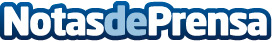 El cambio climático hará los viajes más largosEl mundo al revés, si con todo tipo de avance se consigue hacer las cosas de mejor manera y con más rapidez o fluidez, no se dará el caso en viajes transatlánticosDatos de contacto:Nota de prensa publicada en: https://www.notasdeprensa.es/el-cambio-climatico-hara-los-viajes-mas-largos_1 Categorias: Viaje Turismo http://www.notasdeprensa.es